„Odarpi, syn Egigwy” 
H. SzayerowaTo Odarpi. Mały chłopiec Eskimosek. 
Oczy czarne, jak paciorki, płaski nosek.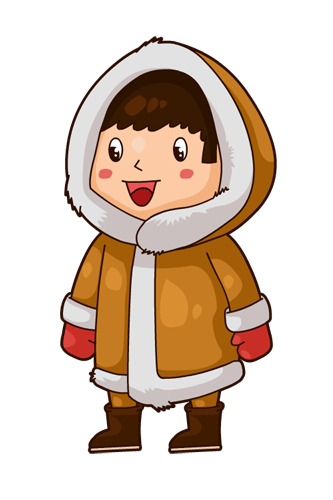 Żyje w kraju wiecznej zimy, wiecznych śniegów.I ma samych Eskimosów za kolegów.A, że w skórach chodzą wszyscy Eskimosi,Więc Odarpi też niedźwiedzie futro nosi.Mieszka w igloo, igloo śnieżnej chacie z bloków lodu.Jeszcze dziadek sam zbudował je za młodu.A do szkoły co w odległym jest okręguWiozą chłopca na saneczkach psy w zaprzęgu.I Odarpi widzi ciągle w czasie biegu,Renifery mech skubiące, gdzieś z pod śniegu.Gdy Odarpi leży nocą w swym śpiworze.To mu do snu lodowate huczy morze.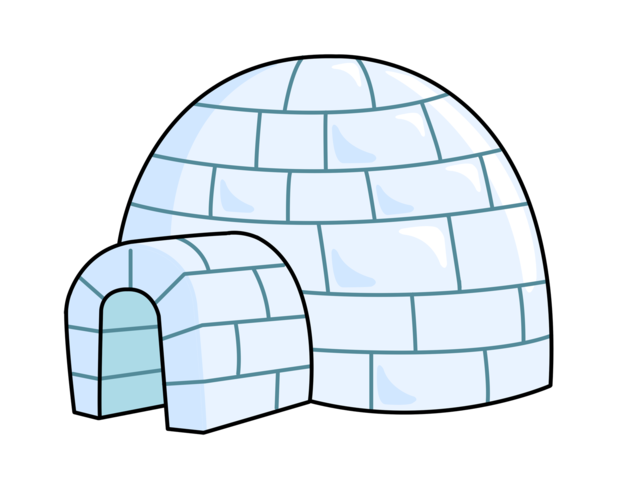 A gdy mały Eskimosek mocno zaśnie,Sen mu inne niż wam opowiada baśnie.